Tarea: Escribe el ARTÍCULO INDEFINIDO Y DEFINIDOMODELO: __________________      o   _______________________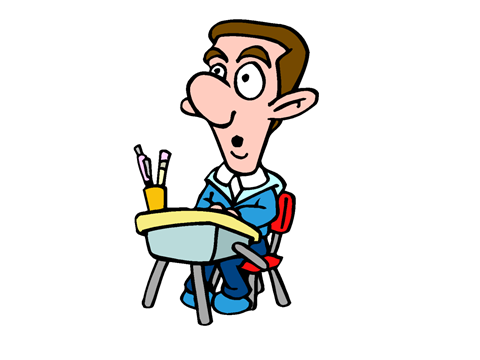 1. ____________________________   o  ______________________________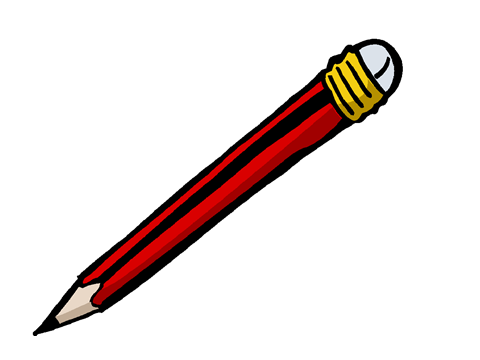 2. ____________________________   o  ______________________________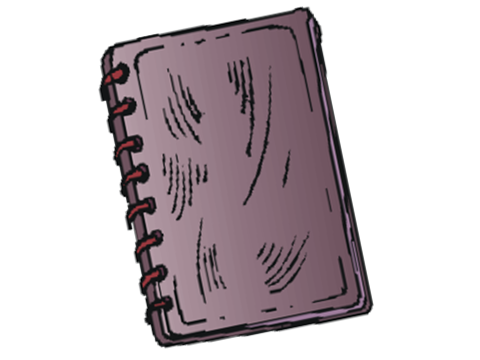 3.  ____________________________   o  ______________________________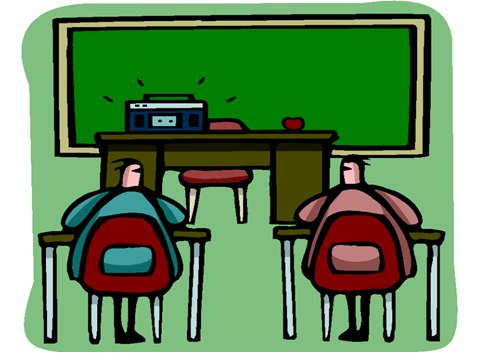 4. ____________________________   o  ______________________________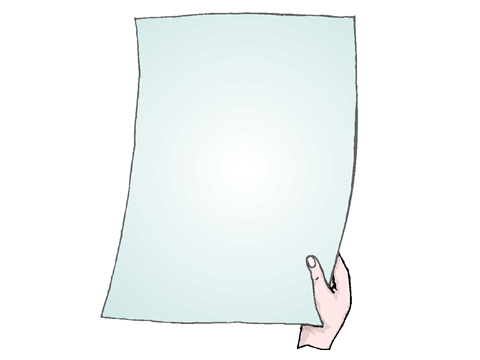 5.  ____________________________   o  ______________________________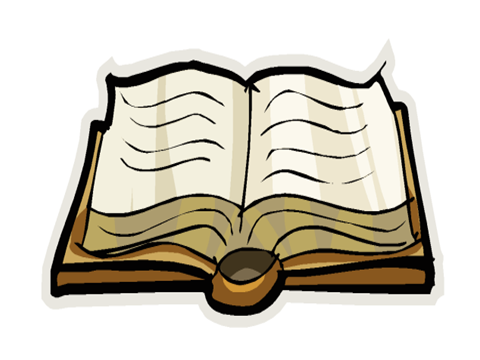                                                  Más6.  ____________________________   o  ______________________________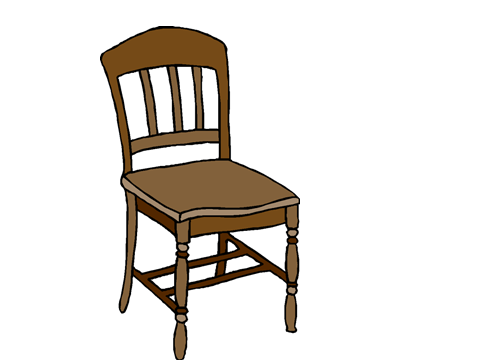 7.  ____________________________   o  ______________________________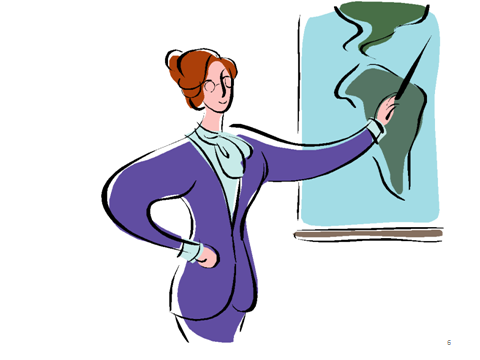 8.  ____________________________   o  ______________________________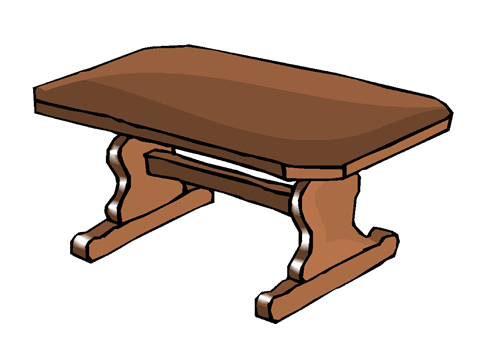 9.  ____________________________   o  ______________________________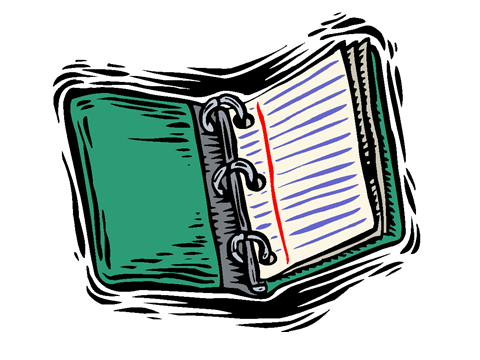 10.  ____________________________   o  ______________________________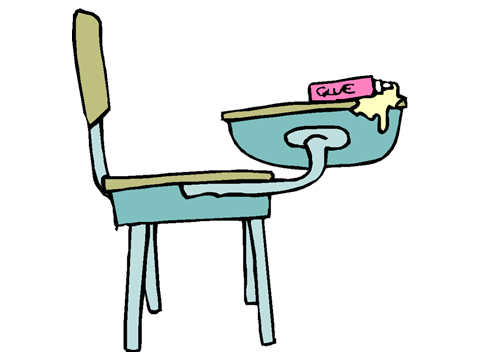 11.  ____________________________   o  ______________________________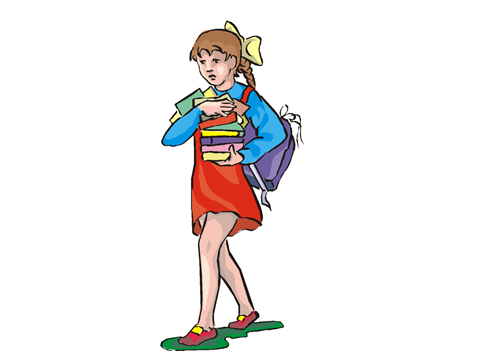 